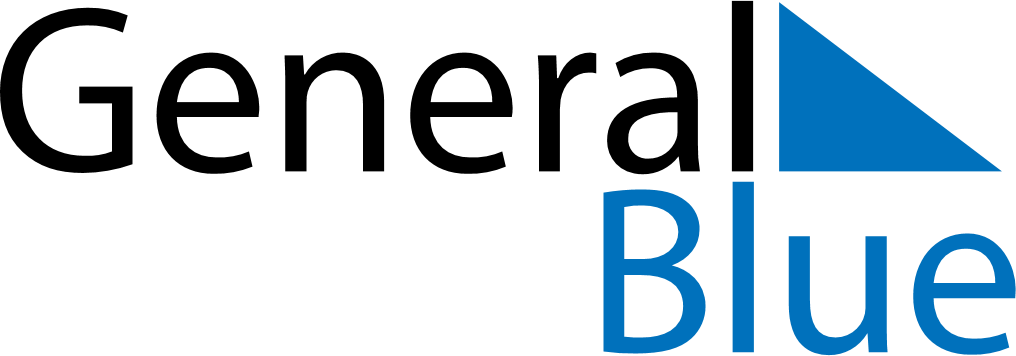 June 2024June 2024June 2024June 2024June 2024June 2024June 2024Bottineau, North Dakota, United StatesBottineau, North Dakota, United StatesBottineau, North Dakota, United StatesBottineau, North Dakota, United StatesBottineau, North Dakota, United StatesBottineau, North Dakota, United StatesBottineau, North Dakota, United StatesSundayMondayMondayTuesdayWednesdayThursdayFridaySaturday1Sunrise: 5:42 AMSunset: 9:36 PMDaylight: 15 hours and 53 minutes.23345678Sunrise: 5:42 AMSunset: 9:37 PMDaylight: 15 hours and 55 minutes.Sunrise: 5:41 AMSunset: 9:38 PMDaylight: 15 hours and 56 minutes.Sunrise: 5:41 AMSunset: 9:38 PMDaylight: 15 hours and 56 minutes.Sunrise: 5:41 AMSunset: 9:39 PMDaylight: 15 hours and 58 minutes.Sunrise: 5:40 AMSunset: 9:40 PMDaylight: 15 hours and 59 minutes.Sunrise: 5:40 AMSunset: 9:40 PMDaylight: 16 hours and 0 minutes.Sunrise: 5:39 AMSunset: 9:41 PMDaylight: 16 hours and 2 minutes.Sunrise: 5:39 AMSunset: 9:42 PMDaylight: 16 hours and 3 minutes.910101112131415Sunrise: 5:38 AMSunset: 9:43 PMDaylight: 16 hours and 4 minutes.Sunrise: 5:38 AMSunset: 9:43 PMDaylight: 16 hours and 5 minutes.Sunrise: 5:38 AMSunset: 9:43 PMDaylight: 16 hours and 5 minutes.Sunrise: 5:38 AMSunset: 9:44 PMDaylight: 16 hours and 6 minutes.Sunrise: 5:38 AMSunset: 9:45 PMDaylight: 16 hours and 7 minutes.Sunrise: 5:37 AMSunset: 9:45 PMDaylight: 16 hours and 7 minutes.Sunrise: 5:37 AMSunset: 9:46 PMDaylight: 16 hours and 8 minutes.Sunrise: 5:37 AMSunset: 9:46 PMDaylight: 16 hours and 9 minutes.1617171819202122Sunrise: 5:37 AMSunset: 9:47 PMDaylight: 16 hours and 9 minutes.Sunrise: 5:37 AMSunset: 9:47 PMDaylight: 16 hours and 9 minutes.Sunrise: 5:37 AMSunset: 9:47 PMDaylight: 16 hours and 9 minutes.Sunrise: 5:37 AMSunset: 9:48 PMDaylight: 16 hours and 10 minutes.Sunrise: 5:37 AMSunset: 9:48 PMDaylight: 16 hours and 10 minutes.Sunrise: 5:38 AMSunset: 9:48 PMDaylight: 16 hours and 10 minutes.Sunrise: 5:38 AMSunset: 9:48 PMDaylight: 16 hours and 10 minutes.Sunrise: 5:38 AMSunset: 9:49 PMDaylight: 16 hours and 10 minutes.2324242526272829Sunrise: 5:38 AMSunset: 9:49 PMDaylight: 16 hours and 10 minutes.Sunrise: 5:39 AMSunset: 9:49 PMDaylight: 16 hours and 10 minutes.Sunrise: 5:39 AMSunset: 9:49 PMDaylight: 16 hours and 10 minutes.Sunrise: 5:39 AMSunset: 9:49 PMDaylight: 16 hours and 9 minutes.Sunrise: 5:39 AMSunset: 9:49 PMDaylight: 16 hours and 9 minutes.Sunrise: 5:40 AMSunset: 9:49 PMDaylight: 16 hours and 8 minutes.Sunrise: 5:40 AMSunset: 9:49 PMDaylight: 16 hours and 8 minutes.Sunrise: 5:41 AMSunset: 9:49 PMDaylight: 16 hours and 7 minutes.30Sunrise: 5:42 AMSunset: 9:48 PMDaylight: 16 hours and 6 minutes.